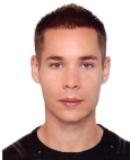 Martin PiggottPERSONAL PROFILEI have lived and worked as a teacher in the Republic of Korea for over 4 years, and am wellversed in Korean culture with a strong experience of developing my own materials andeffectively teaching Korean students.Through teaching and the completion of my MsC course, I have developed very strongpresentation skills and the ability to disseminate and convey information confidently, easilyand naturally. During the course I also completed various environmental focused studygroups and projects aimed at attracting NGO and business interest. I also have experienceof one-to-one and small group language exchanges and study.In the future, I am looking to further my career in English language teaching, as well asproof reading and editing and I retain a strong interest in environmental and historical issues and debateEXPERIENCE2012 February ~ 2015 March		Native English Teacher대전 서부 초등학교As a Native English Teacher, I am responsible for teaching elementary age students English asa foreign language. During this time I have proven the ability to develop, deliver and leade_ective English lessons, as well as developing strong classroom management techniques.Working within a team of 4 other Korean-English teachers, I took on a high-level of responsibility, and helped ensure our team functioned e_iciently.October 2010 ~ November 2011광주광역시				Guest English TeacherSinmira Feinschule English Academy, I was responsible for developing monthly lesson plans, all of my own teaching materials and their delivery to elementary age studentsQUALIFICATIONS2010 ~ 2012	Master of Science (MsC.) Disaster Management and Sustainable DevelopmentNorthumbria University, United Kingdom2004 ~ 2007	Batchelor of Arts (BA hons.) Modern World History		She_ield Hallam University, United Kingdom2011		Teaching English as a Foreign Language (TEFL) certificate		ESL Ireland, Republic of IrelandCONTACT DETAILSAddress : 201호 명보빌라, 23 대덕대로, 내동, 서구, 대전광역시